Name and full postal address of your Bank or Building SocietyTo: The Manager			Bank/Building Society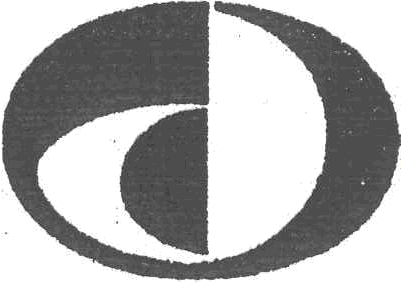 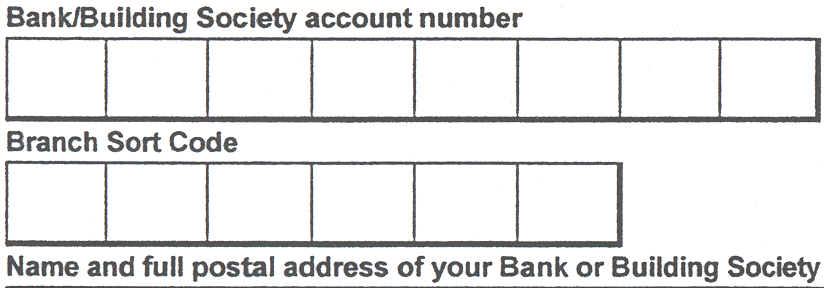 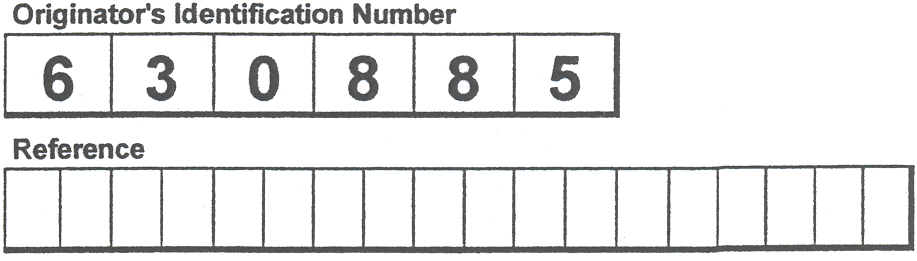 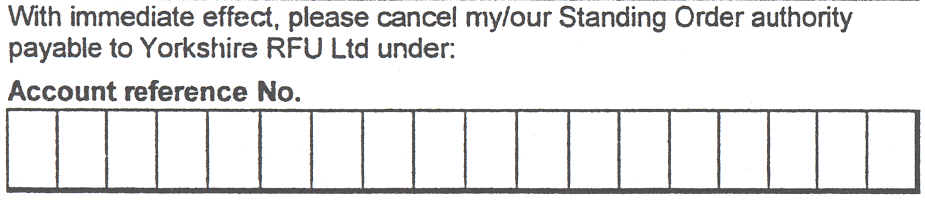 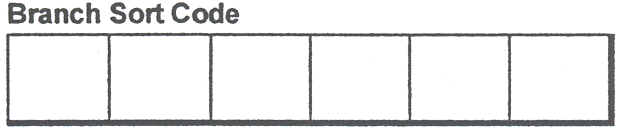 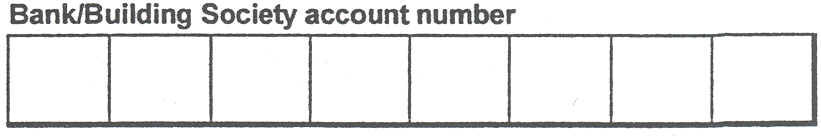 Yorkshire Rugby Football Union LtdPlease fill in the whole form including official use box using a ball point pen and send it to:Yorkshire Rugby Football Union LtdGriffin House24 Station RoadMorleyLeedsLS27 BJWName(s) of Account Holder(s)To: The Manager                                               Bank/Building SocietyDirectDebitInstruction to your Bank or Building Society to pay by Direct DebitFOR YORKSHIRE RFU LTD OFFICIAL USE ONLYThis is not part of the instruction to your Bank or Building Society.Instruction to your Bank or Building SocietyPlease pay Yorkshire RFU Ltd Direct Debits from the account detailed inthis Instruction subject to the safeguards assured by the Direct Debit Guarantee. I understand that this Instruction may remain with Yorkshire RFU Ltd and if so, details will be passed electronically to my Bank/Building Society.SignaturesDateAddress	Postcode			Banks and Building Societies may not accept Direct Debit Instructions for some types of accountDDI3-----------------------------------------------------------------------------------------------------------------Name(s) of Account Holder(s)Standing Order CancellationSignaturesDateThis guarantee should be detached and retained by the Payer.The Direct Debit Guarantee---------------------------------------------------------------------------------------------------------------~	DIRECT~	 DebitThis Guarantee is offered by all Banks and Building Societies that accept instructions to pay Direct Debits.If there are any changes to the amount, date or frequency of your Direct Debit Yorkshire RFU Ltd will notify you 14 working days in advance of your		account being debited or as otherwise agreed. If you request Yorkshire RFU Ltd to collect a payment, confirmation of the amount and date will be given to you at the time of the request.If an error is made in the payment of your Direct Debit by Yorkshire RFU Ltd or your Bank or Building Society. you are entitled to a full and immediate refund of the amount paid from your Bank or Building Society.If you receive a refund you are not entitled to, you must pay it back when Yorkshire RFU Ltd asks you to.You can cancel a Direct Debit at any time by simply contacting your Bank or Building Society.  Written confirmation may be required.  Please also notify us.AddressPostcode